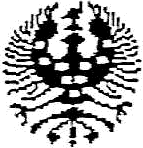 Região Autónoma dos AçoresSecretaria Regional da Educação e dos Assuntos CulturaisDireção Regional dos Assuntos Culturais Biblioteca Pública e Arquivo Regional João José da GraçaNOTA BIOGRÁFICASofia Sant'Ana é natural do Pico e residiu durante a infância e juventude no Algarve, onde concluiu estudos em Engenharia do Ambiente. A paixão pelos Açores e o gosto pela natureza impulsionaram o seu regresso às origens. Atualmente, reside na ilha do Faial, onde, a par da sua atividade profissional, desenvolve a sua paixão pela pintura.Em 2018, participou na sua primeira exposição coletiva intitulada “Arte Pura”, no Porto, com vários artistas nacionais e internacionais.Em 2019, tornou-se membro da Sociedade Nacional de Belas Artes. No mesmo ano, teve lugar a sua primeira exposição individual, na Casa Manuel de Arriaga, polo do Museu da Horta, que contou com 31 obras.Em 2020, expôs pela primeira vez no Salão dos Sócios da Sociedade Nacional de Belas Artes, em Lisboa. Em 2020/21, realizou uma exposição na ilha do Pico, através da MiratecArts.Em 2021, abraçou um novo projeto com a ilustração do livro infantil “A menina que desenhava corações”, da escritora Sónia Sousa, acompanhada da filha Beatriz. No mesmo ano, voltou a expor na Sociedade Nacional de Belas Artes, participou numa exposição coletiva na Biblioteca Pública e Arquivo Regional João José da Graça e ainda iniciou a ilustração de uma nova história da autoria da sua mãe, Virgínia Santana. O lançamento deste livro infantil, intitulado “O Urso Comilão e a Cegonha”, teve lugar em 2022, na mesma instituição.